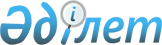 О внесении изменений и дополнений в решение Аральского районного маслихата от 23 апреля 2014 года № 167 "Об утверждении правил оказания социальной помощи, установления размеров и определения перечня отдельных категорий нуждающихся граждан"Решение Аральского районного маслихата Кызылординской области от 03 марта 2015 года N 218. Зарегистрировано Департаментом юстиции Кызылординской области 01 апреля 2015 года N 4932

      В соответствии с Законом Республики Казахстан от 23 января 2001 года 

№ 148 "О местном государственном управлении и самоуправлении в Республике Казахстан", Законом Республики Казахстан от 28 апреля 1995 года № 2247 "О льготах и социальной защите участников, инвалидов Великой Отечественной войны и лиц, приравненных к ним", Законом Республики Казахстан от 12 декабря 1995 года № 2676 "О государственных наградах Республики Казахстан", Законом Республики Казахстан от 5 апреля 1999 года № 365-1 "О специальном государственном пособии в Республике Казахстан" и постановлением Правительства Республики Казахстан от 21 мая 2013 года № 504 "Об утверждении Типовых правил оказания социальной помощи, установления размеров и определения перечня отдельных категорий нуждающихся граждан" Аральский районный маслихат РЕШИЛ:

      1. 

Внести в решение Аральского районного маслихата от 23 апреля 2014 года № 167 "Об утверждении правил оказания социальной помощи, установления размеров и определения перечня отдельных категорий нуждающихся граждан" (зарегистрировано в Реестре государственной регистрации нормативных правовых актов за номером 4668, опубликовано в районной газете "Толқын" от 21 мая 2014 года № 36) следующие изменения и дополнения:



      в Правилах оказания социальной помощи, установления размеров и определения перечня отдельных категорий нуждающихся граждан, утвержденных указанным решением:



      дополнить пункт 6 подпунктом 12-1):



      "12-1) дети заболевшие болезнью гемотологическими заболеваниями, включая гемобластозы и апластическую анемию состоящие на диспансерном учете".



      подпункт 1) пункта 8 изложить в следующей новой редакции:



      "1) ко Дню Победы – 9 мая:



      не вступившим в повторный брак вдовам воинов, погибших (умерших, пропавших без вести) в Великой Отечественной войне; бывшим несовершеннолетним узникам концлагерей, гетто и других мест принудительного содержания, созданных фашистами и их союзниками в период второй мировой войны - 40 месячного расчетного показателя; 



      лицам, награжденным орденами и медалями бывшего Союза ССР за самоотверженный труд и безупречную воинскую службу в тылу в годы Великой Отечественной войны – 20 месячного расчетного показателя;



      лицам, награжденным орденами и медалями бывшего Союза ССР за самоотверженный труд и безупречную воинскую службу в тылу в годы Великой Отечественной войны, а также проработавшим (прослужившим) не менее шести месяцев с 22 июны 1941 года по 9 мая 1945 года и не награжденным орденами и медалями бывшего Союза ССР за самоотверженный труд и безупречную воинскую службу в тылу в годы Великой Отечественной войны – 30 месячного расчетного показателя;



      участникам и инвалидам Великой Отечественной войны –единовременная помощь -150000 тенге";



      дополнить пунктом 12-1 следующего содержания:



      "12-1. Детям, состоящим на диспансерном учете с гематологическими заболеваниями, включая гемобластозы и апластическую анемию предоставляется ежемесячная социальная помощь, в размере предельного размера, не превышающего - 7,6 месячного расчетного показателя.".

      2. 

Настоящее решение вводится в действие по истечении десяти календарных дней после дня его первого официального опубликования.

 

 
					© 2012. РГП на ПХВ «Институт законодательства и правовой информации Республики Казахстан» Министерства юстиции Республики Казахстан
				

      Председатель внеочередной 

      тридцать пятой сессии Аральского

      районного маслихата, секретарь 

      районного маслихатаК.Данабай

      "СОГЛАСОВАНО"

      Руководитель государственного

      учреждения "Управление

      координации

      занятости и социальных программ

      Кызылординской области"

      ______________ Ж. Жылкышиева

      "03" марта 2015 года